Приложение 1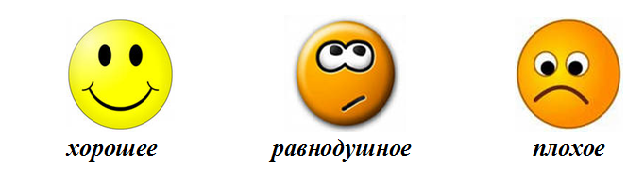 Ф.И.Ф.И.классклассНастроение в начале  урокаНастроение в начале  урокаНастроение   в конце урока Настроение   в конце урока №Вид заданияФорма проверкиОценка1« Это мы можем» (устная работа)самопроверка2«Вспомним»  Игра "Подбор",, Игра"Гравитация 1" (поставить ответ- определение)Для тех, кто плохо знает правило сложения и вычитания десятичных дробей  задание Заучивание правилаКомпьютерная проверка3«Сами умеем» (тест) Тест,  а ученики, которые хорошо усвоили  данную тему играют в игру Игра"Гравитация2"(выберите ответ-математические символы)Компьютерная проверка4« Дружно вместе»самопроверкаИтоговая оценка (оценка учителя)Итоговая оценка (оценка учителя)                                                            Критерии оценивания! – Я работал(а) отлично, в полную силу своих возможностей, чувствовал(а) себя уверенно.!?- Я работал(а) хорошо, но не в полную силу, испытывал(а) чувство неуверенности, боязни, что отвечу неправильно.?- У меня не было желания работать. Сегодня не мой день                                                            Критерии оценивания! – Я работал(а) отлично, в полную силу своих возможностей, чувствовал(а) себя уверенно.!?- Я работал(а) хорошо, но не в полную силу, испытывал(а) чувство неуверенности, боязни, что отвечу неправильно.?- У меня не было желания работать. Сегодня не мой день                                                            Критерии оценивания! – Я работал(а) отлично, в полную силу своих возможностей, чувствовал(а) себя уверенно.!?- Я работал(а) хорошо, но не в полную силу, испытывал(а) чувство неуверенности, боязни, что отвечу неправильно.?- У меня не было желания работать. Сегодня не мой день                                                            Критерии оценивания! – Я работал(а) отлично, в полную силу своих возможностей, чувствовал(а) себя уверенно.!?- Я работал(а) хорошо, но не в полную силу, испытывал(а) чувство неуверенности, боязни, что отвечу неправильно.?- У меня не было желания работать. Сегодня не мой день